       VILKAVIŠKIO VYSKUPIJOS VAIKŲ IR JAUNIMO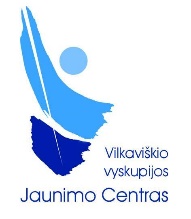 VASAROS STOVYKLASALVE2021 liepos 5–11 d.Nemunaičio stovyklavietė (Vytauto g. 31, Nemunaitis, 64205 Alytaus r.)STOVYKLAUTOJO REGISTRACIJOS ANKETA IR TĖVŲ / GLOBĖJŲ SUTIKIMASAš,......................................................................................................... (tėvų / globėjų vardas ir pavardė)sutinku su nurodytomis VILKAVIŠKIO VYSKUPIJOS VAIKŲ IR JAUNIMO VASAROS STOVYKLOS „SALVE“, vyksiančios 2021 liepos 5–11 d. Nemunaityje, taisyklėmis ir leidžiu ............................................................ dalyvauti stovykloje.                                                (stovyklautojo vardas ir pavardė)Šiuo sutikimu patvirtinu, jog organizacinė komanda, esant reikalui, turi teisę stovyklautojui suteikti pirmąją medicinos pagalbą. Sutinku pateikti asmens duomenis Vilkaviškio vyskupijos jaunimo centrui ir leisti tvarkyti pagal Asmens duomenų apsaugos ir tvarkymo Katalikų Bažnyčioje Lietuvoje taisyklėse nustatytus asmens duomenų tvarkymo tikslus, pagrindus, informaciją apie tvarkomus duomenis ir duomenų subjekto teises: prireikus pateikti medikams (be atskiro sutikimo), naudoti informacijos apie vykdomą organizacijos veiklą pateikimo tikslais.  Suprantu, kad  man pareikalavus duomenys bus ištaisyti, papildyti ar  sunaikinti.  Renginys bus fotografuojamas, filmuojamas. Medžiaga naudojama VVJC veiklos pristatymams.  Šį dokumentą būtina pristatyti į Vilkaviškio vyskupijos Jaunimo centrą (J. Bendoriaus g. 3, Marijampolė) iki 2021 birželio 15 d.STOVYKLOS TAISYKLĖS: 1. Stovyklos organizacinė komanda yra atsakinga už stovyklos organizavimą, jos programą bei stovyklautojų saugumą. Visi stovyklautojai turi laikytis vyr. vadovo bei kitų vadovų nurodymų. 2. Visi stovyklautojai turi laikytis dienotvarkės, išskyrus tuos atvejus, kai vyr. vadovas nusprendžia kitaip. 3. Nei vienas stovyklautojas negali išeiti už stovyklavietės ribų be vyr. vadovo leidimo. Stovyklavietės ribos bus nurodytos pirmąją stovyklos dieną.4. Stovyklautojams neleidžiama išeiti iš gyvenamųjų patalpų be jas prižiūrinčių vadovų žinios po to, kai stovyklavietėje išjungiamos šviesos bei privaloma laikytis poilsio režimo. 5. Stovykloje yra draudžiama naudoti fejerverkus, žvakes, degtukus, žiebtuvėlius, radiją,  MP3 ir MP4 muzikos grotuvus, garso kolonėles, nešiojamuosius bei planšetinius kompiuterius.6. Draudžiama vartoti alkoholį, energetinius gėrimus, narkotikus, rūkyti tabako gaminius, „garinti“ elektronines cigaretes, šiukšlinti. Šio punkto pažeidimas vertinamas ypatingai griežtai: informuojami stovyklautojo tėvai / globėjai ir klebonas, o stovyklautojas tą pačią dieną pašalinamas iš stovyklos. 7. Stovyklautojo apranga turi būti santūri (sijonas, šortai – iki kelių), tinkama sportui, šventimui ir iškyloms. Berniukams – marškinėliai bent trumpomis rankovėmis, mergaitėms – suknelė ar sijonas, kurių ilgis ne trumpesnis kaip iki kelių) arba ilgos kelnės, palaidinukė (bent trumpomis rankovėmis ir dengianti visą pilvą, santūria iškirpte). 8. Nepadorus, nepagarbus ar grubus elgesys ir pokalbiai tarp stovyklautojų nebus toleruojami. 9. Berniukams draudžiama būti mergaičių kambariuose, o mergaitėms – berniukų. 10. Griežtai draudžiama maudytis atviruose vandens telkiniuose.11. Gyvenamosiose ir bendrojo naudojimo patalpose privaloma laikytis tvarkos. 12. Šv. Mišių metu privalu laikytis rimties ir aktyviai dalyvauti liturgijoje. 13. Visų užsiėmimų ir šv. Mišių metu mobilieji telefonai privalo būti išjungti ir nenaudojami. Nesilaikant šio punkto vadovai turi teisę stovyklautojo telefoną paimti neribotam laikui, bet ne ilgiau kaip iki stovyklos pabaigos.14. Stovyklautojai už savo daiktus atsako patys. 15. Stovykloje savavališkai pasisavinti bendro naudojimo ar kito stovyklautojo daiktus griežtai draudžiama. 16. Stovyklautojas privalo laikytis higienos taisyklių (rankų dezinfekavimas, kosėjimo, čiaudėjimo etiketas ir kt.). Dėvėti nosį ir burną dengiančias apsaugos priemones (veido kaukė arba respiratorius).17. Tualetai bei dušai yra bendri, todėl juos reikia naudoti tvarkingai. 18. Pagal Sveikatos apsaugos ministerijos rekomendacijas tėvams ar globėjams ir kitiems pašaliniams asmenims vaikus stovyklos metu lankyti draudžiama. 19. Pažeidusieji šias taisykles vyr. vadovo sprendimu pašalinami iš stovyklos. Tokiu atveju dalyvio įnašas nėra grąžinamas. 20. Neatvykus į stovyklą įnašas nėra grąžinamas.Aš, ____________________________________________________,(stovyklautojo vardas, pavardė)Su taisyklėmis susipažinau, supratau ir įsipareigoju visos stovyklos metu jų laikytis. 2021 ……........…. mėn. …… d. parašas _____________Aš, ____________________________________________________, (vieno iš tėvų/ globėjų vardas, pavardė)Su taisyklėmis susipažinau. Dėl nelaimingo atsitikimo ar incidento, įvykusio dėl netinkamo savo sūnaus / dukros / globotinio elgesio, pretenzijų renginio organizatoriams, vadovams ir administracijai neturėsiu. Įsipareigoju atlyginti tyčiniais ir aplaidžiais veiksmais padarytus nuostolius. 2021 ……..........…. mėn. …… d. parašas _____________Stovyklautojo vardasStovyklautojo pavardėStovyklautojo gimimo dataStovyklautojo telefono numerisStovyklautojo elektroninio pašto adresasStovyklautojo gyvenamosios vietos adresasParapija, kurioje stovyklautojas gyvenaKunigo vardas, pavardė ir parašas Stovyklautojo tėvų (globėjų) vardai ir pavardėsStovyklautojo tėvų (globėjų) telefono numerisSpecialieji stovyklautojo poreikiai (vegetaras, tam tikros ligos (astma, alergija ir kt.), vartojami vaistai ir t.t.), į kuriuos turime atkreipti dėmesį, siekdami tinkamai pasirūpinti stovyklautojuTėvų / globėjų parašasStovyklautojo parašasData